JAN PAUL C. DABUCO						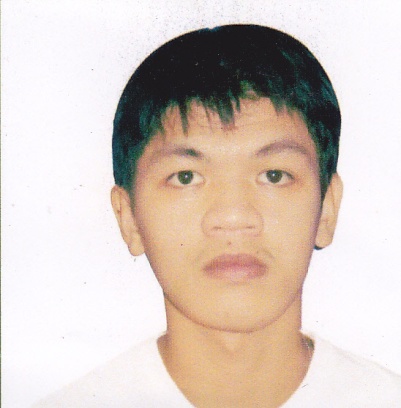 Purok 3 Brgy. Macabling Sta. Rosa, Laguna Contact no. 09488576230 / 09273014689OBJECTIVE            To enhance my talent and skills in order to be effective and efficient to the companyI’m going work withPERSONAL INFORMATION	Sex				: Male	Age				: 23 yrs. old	Nationality			: Filipino	Date of birth			: June 6, 1990 	Place of birth			: Banate, 	Height				: 5’4”	Weight				: 120 lbs	Religion			: Roman Catholic	Language Spoken		: Tagalog, English, HiligaynonEDUCATIONAL BACKGROUNDBanate, S.Y. 2002 - 2003De La Paz National High SchoolBanate, S.Y. 2007 – 2008WORK EXPERIENCENIDEC PRECISION PHILIPPINES CORPORATIONPosition		: Maintenance TechnicianPeriod		: May 12, 2012 – PresentDaiwa Seiko Philippines CorporationPosition		: MachinistPeriod		: May 30, 2011 – Oct. 29, 2011Laguna Auto-parts Manufacturing CorporationPosition		: Production Operator       Period		: June 16, 2010 – Nov. 15, 2010Monde Nissin CorporationPosition		: Production Operator       Period		: July 28, 2009 – Jan. 15, 2010CHARACTER REFERENCESAdrian PunzalanLine Keeper       	Daiwa Seiko Philippines CorporationBernie BautistaC & C Manager Brown Madonna Press Inc.Jocelyn DiazLine Leader Monde Nissin Corporation          I hereby certify that the information is true and correct to the best of my knowledgeand belief.								    _______________________                                                                                                              JAN PAUL C. DABUCO